Name/Logo der SchuleName/Logo der SchuleName/Logo der SchuleBetriebsanweisungFür das Arbeiten an elektrischenMetallband- und BügelsägenRaumverantwortlichRaumverantwortlichRaumverantwortlichRaumverantwortlichGefahren für Mensch und UmweltGefahren für Mensch und UmweltGefahren für Mensch und UmweltGefahren für Mensch und UmweltGefahren für Mensch und UmweltGefahren für Mensch und UmweltGefahren für Mensch und UmweltGefahren für Mensch und Umwelt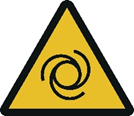 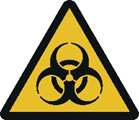 Schwere Verletzungen durch Reißen des Sägeblattes beim Verkanten von Werkstücken.Schwere Schnittgefahren durch das laufende Sägeblatt. Verletzungsgefahr durch Werkstücke mit gefährlichen Oberflächen (z.B. scharfe Kanten).Gefahr von Brandverletzungen durch erhitzte WerkstückeBeim Hautkontakt mit Kühlschmierstoffen sind Hautschäden und Allergien möglich.Schwere Verletzungen durch Reißen des Sägeblattes beim Verkanten von Werkstücken.Schwere Schnittgefahren durch das laufende Sägeblatt. Verletzungsgefahr durch Werkstücke mit gefährlichen Oberflächen (z.B. scharfe Kanten).Gefahr von Brandverletzungen durch erhitzte WerkstückeBeim Hautkontakt mit Kühlschmierstoffen sind Hautschäden und Allergien möglich.Schwere Verletzungen durch Reißen des Sägeblattes beim Verkanten von Werkstücken.Schwere Schnittgefahren durch das laufende Sägeblatt. Verletzungsgefahr durch Werkstücke mit gefährlichen Oberflächen (z.B. scharfe Kanten).Gefahr von Brandverletzungen durch erhitzte WerkstückeBeim Hautkontakt mit Kühlschmierstoffen sind Hautschäden und Allergien möglich.Schwere Verletzungen durch Reißen des Sägeblattes beim Verkanten von Werkstücken.Schwere Schnittgefahren durch das laufende Sägeblatt. Verletzungsgefahr durch Werkstücke mit gefährlichen Oberflächen (z.B. scharfe Kanten).Gefahr von Brandverletzungen durch erhitzte WerkstückeBeim Hautkontakt mit Kühlschmierstoffen sind Hautschäden und Allergien möglich.Schwere Verletzungen durch Reißen des Sägeblattes beim Verkanten von Werkstücken.Schwere Schnittgefahren durch das laufende Sägeblatt. Verletzungsgefahr durch Werkstücke mit gefährlichen Oberflächen (z.B. scharfe Kanten).Gefahr von Brandverletzungen durch erhitzte WerkstückeBeim Hautkontakt mit Kühlschmierstoffen sind Hautschäden und Allergien möglich.Schwere Verletzungen durch Reißen des Sägeblattes beim Verkanten von Werkstücken.Schwere Schnittgefahren durch das laufende Sägeblatt. Verletzungsgefahr durch Werkstücke mit gefährlichen Oberflächen (z.B. scharfe Kanten).Gefahr von Brandverletzungen durch erhitzte WerkstückeBeim Hautkontakt mit Kühlschmierstoffen sind Hautschäden und Allergien möglich.Schwere Verletzungen durch Reißen des Sägeblattes beim Verkanten von Werkstücken.Schwere Schnittgefahren durch das laufende Sägeblatt. Verletzungsgefahr durch Werkstücke mit gefährlichen Oberflächen (z.B. scharfe Kanten).Gefahr von Brandverletzungen durch erhitzte WerkstückeBeim Hautkontakt mit Kühlschmierstoffen sind Hautschäden und Allergien möglich.Schutzmaßnahmen und VerhaltensregelnSchutzmaßnahmen und VerhaltensregelnSchutzmaßnahmen und VerhaltensregelnSchutzmaßnahmen und VerhaltensregelnSchutzmaßnahmen und VerhaltensregelnSchutzmaßnahmen und VerhaltensregelnSchutzmaßnahmen und VerhaltensregelnSchutzmaßnahmen und Verhaltensregeln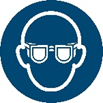 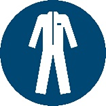 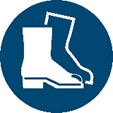 Die Betriebsanleitung des Herstellers ist zu beachten!Die Benutzung der Bügelsäge ist nur durch unterwiesenes Personal erlaubtKeine rissigen oder stumpfen Sägeblätter verwendenBügelspannung beobachten und Sägeblätter ggf. nachspannenWerkstücke müssen immer fest und sicher eingespannt werdenLange Haare durch Haarnetz oder Mütze verdeckenEnganliegende Kleidung tragenKeine Schals, Armbanduhren, Hand- und ArmschmuckBesteht Gefahr von Augenverletzungen ist die Schutzbrille zu tragenSplitter, Späne und Abfälle nicht mit der Hand entfernen. Maschine ausschalten und Spänehaken und Handfeger oder geeigneten Industriesauger benutzenAuch bei kurzen Unterbrechungen Maschine abschalten und nachlaufendes Sägeblatt beachtenHautschutz entsprechend des Hautschutzplans und der Betriebsanweisung für Kühlschmierstoff durchführen bzw. nutzen.Die Betriebsanleitung des Herstellers ist zu beachten!Die Benutzung der Bügelsäge ist nur durch unterwiesenes Personal erlaubtKeine rissigen oder stumpfen Sägeblätter verwendenBügelspannung beobachten und Sägeblätter ggf. nachspannenWerkstücke müssen immer fest und sicher eingespannt werdenLange Haare durch Haarnetz oder Mütze verdeckenEnganliegende Kleidung tragenKeine Schals, Armbanduhren, Hand- und ArmschmuckBesteht Gefahr von Augenverletzungen ist die Schutzbrille zu tragenSplitter, Späne und Abfälle nicht mit der Hand entfernen. Maschine ausschalten und Spänehaken und Handfeger oder geeigneten Industriesauger benutzenAuch bei kurzen Unterbrechungen Maschine abschalten und nachlaufendes Sägeblatt beachtenHautschutz entsprechend des Hautschutzplans und der Betriebsanweisung für Kühlschmierstoff durchführen bzw. nutzen.Die Betriebsanleitung des Herstellers ist zu beachten!Die Benutzung der Bügelsäge ist nur durch unterwiesenes Personal erlaubtKeine rissigen oder stumpfen Sägeblätter verwendenBügelspannung beobachten und Sägeblätter ggf. nachspannenWerkstücke müssen immer fest und sicher eingespannt werdenLange Haare durch Haarnetz oder Mütze verdeckenEnganliegende Kleidung tragenKeine Schals, Armbanduhren, Hand- und ArmschmuckBesteht Gefahr von Augenverletzungen ist die Schutzbrille zu tragenSplitter, Späne und Abfälle nicht mit der Hand entfernen. Maschine ausschalten und Spänehaken und Handfeger oder geeigneten Industriesauger benutzenAuch bei kurzen Unterbrechungen Maschine abschalten und nachlaufendes Sägeblatt beachtenHautschutz entsprechend des Hautschutzplans und der Betriebsanweisung für Kühlschmierstoff durchführen bzw. nutzen.Die Betriebsanleitung des Herstellers ist zu beachten!Die Benutzung der Bügelsäge ist nur durch unterwiesenes Personal erlaubtKeine rissigen oder stumpfen Sägeblätter verwendenBügelspannung beobachten und Sägeblätter ggf. nachspannenWerkstücke müssen immer fest und sicher eingespannt werdenLange Haare durch Haarnetz oder Mütze verdeckenEnganliegende Kleidung tragenKeine Schals, Armbanduhren, Hand- und ArmschmuckBesteht Gefahr von Augenverletzungen ist die Schutzbrille zu tragenSplitter, Späne und Abfälle nicht mit der Hand entfernen. Maschine ausschalten und Spänehaken und Handfeger oder geeigneten Industriesauger benutzenAuch bei kurzen Unterbrechungen Maschine abschalten und nachlaufendes Sägeblatt beachtenHautschutz entsprechend des Hautschutzplans und der Betriebsanweisung für Kühlschmierstoff durchführen bzw. nutzen.Verhalten bei Störungen und im Gefahrenfall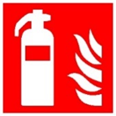 Verhalten bei Störungen und im GefahrenfallVerhalten bei Störungen und im GefahrenfallVerhalten bei Störungen und im GefahrenfallVerhalten bei Störungen und im GefahrenfallVerhalten bei Störungen und im GefahrenfallVerhalten bei Störungen und im GefahrenfallVerhalten bei Störungen und im GefahrenfallIm Brandfall Löschversuch unternehmenBei Störungen oder Schäden an Maschinen oder Schutzausrüstungen       Maschine ausschalten und vor unbefugtem Wiederanschalten sichernLehrer informierenSchäden nur von Fachpersonal beseitigen lassenIm Brandfall Löschversuch unternehmenBei Störungen oder Schäden an Maschinen oder Schutzausrüstungen       Maschine ausschalten und vor unbefugtem Wiederanschalten sichernLehrer informierenSchäden nur von Fachpersonal beseitigen lassenIm Brandfall Löschversuch unternehmenBei Störungen oder Schäden an Maschinen oder Schutzausrüstungen       Maschine ausschalten und vor unbefugtem Wiederanschalten sichernLehrer informierenSchäden nur von Fachpersonal beseitigen lassenIm Brandfall Löschversuch unternehmenBei Störungen oder Schäden an Maschinen oder Schutzausrüstungen       Maschine ausschalten und vor unbefugtem Wiederanschalten sichernLehrer informierenSchäden nur von Fachpersonal beseitigen lassenErste HilfeErste HilfeErste HilfeErste HilfeErste HilfeErste HilfeErste HilfeErste HilfeMaschine abschalten und sichernDen Lehrer (Ersthelfer) informieren (siehe Alarmplan)Verletzungen sofort versorgen Eintragung in das Verbandbuch vornehmenNotruf: 112					Krankentransport:  19222Maschine abschalten und sichernDen Lehrer (Ersthelfer) informieren (siehe Alarmplan)Verletzungen sofort versorgen Eintragung in das Verbandbuch vornehmenNotruf: 112					Krankentransport:  19222Maschine abschalten und sichernDen Lehrer (Ersthelfer) informieren (siehe Alarmplan)Verletzungen sofort versorgen Eintragung in das Verbandbuch vornehmenNotruf: 112					Krankentransport:  19222Maschine abschalten und sichernDen Lehrer (Ersthelfer) informieren (siehe Alarmplan)Verletzungen sofort versorgen Eintragung in das Verbandbuch vornehmenNotruf: 112					Krankentransport:  19222InstandhaltungInstandhaltungInstandhaltungInstandhaltungInstandhaltungInstandhaltungInstandhaltungInstandhaltungInstandsetzung nur durch beauftragte und qualifizierte PersonenBei Rüst- Einstellungs-, Wartungs- und Pflegearbeiten Maschine vom Netz trennen bzw. sichern. Regelmäßige Kühlschmiermittel- Prüfung vornehmen.Nach Instandhaltung sind die Schutzeinrichtungen zu überprüfenE-Check, je nach Ausführung, jährlich oder alle vier Jahre durch bestellte Elektrofachkraft (ortsfeste oder ortsveränderliche Maschine)Instandsetzung nur durch beauftragte und qualifizierte PersonenBei Rüst- Einstellungs-, Wartungs- und Pflegearbeiten Maschine vom Netz trennen bzw. sichern. Regelmäßige Kühlschmiermittel- Prüfung vornehmen.Nach Instandhaltung sind die Schutzeinrichtungen zu überprüfenE-Check, je nach Ausführung, jährlich oder alle vier Jahre durch bestellte Elektrofachkraft (ortsfeste oder ortsveränderliche Maschine)Instandsetzung nur durch beauftragte und qualifizierte PersonenBei Rüst- Einstellungs-, Wartungs- und Pflegearbeiten Maschine vom Netz trennen bzw. sichern. Regelmäßige Kühlschmiermittel- Prüfung vornehmen.Nach Instandhaltung sind die Schutzeinrichtungen zu überprüfenE-Check, je nach Ausführung, jährlich oder alle vier Jahre durch bestellte Elektrofachkraft (ortsfeste oder ortsveränderliche Maschine)Instandsetzung nur durch beauftragte und qualifizierte PersonenBei Rüst- Einstellungs-, Wartungs- und Pflegearbeiten Maschine vom Netz trennen bzw. sichern. Regelmäßige Kühlschmiermittel- Prüfung vornehmen.Nach Instandhaltung sind die Schutzeinrichtungen zu überprüfenE-Check, je nach Ausführung, jährlich oder alle vier Jahre durch bestellte Elektrofachkraft (ortsfeste oder ortsveränderliche Maschine)Freigabe:Bearbeitung:12. Juli 2021Schulleitung